BastelstundeDer Frühling ist schon da. Draußen ist es schon warm und grün geworden. Die Blumen blühten und die Natur wacht zum Leben auf. Zu Hause könnt ihr auch selber Frühlingsstimmung aufbauen. Ihr könnt verschiedene Sachen die zum Frühling passen basteln! Ich habe zum Beispiel eine Blumenvase oder ein Kerzenhalter  gemacht. Ihr braucht nur: ein Gurkenglasein Krepppapier oder Seidenpapierein Buntpapierein flüssiger Klebereine SchereJetzt müsst ihr nur das Gurkenglas mit grünem Papier bekleben und mit bunten Blumen und Schmetterlingen verziehen. So einfach geht es!   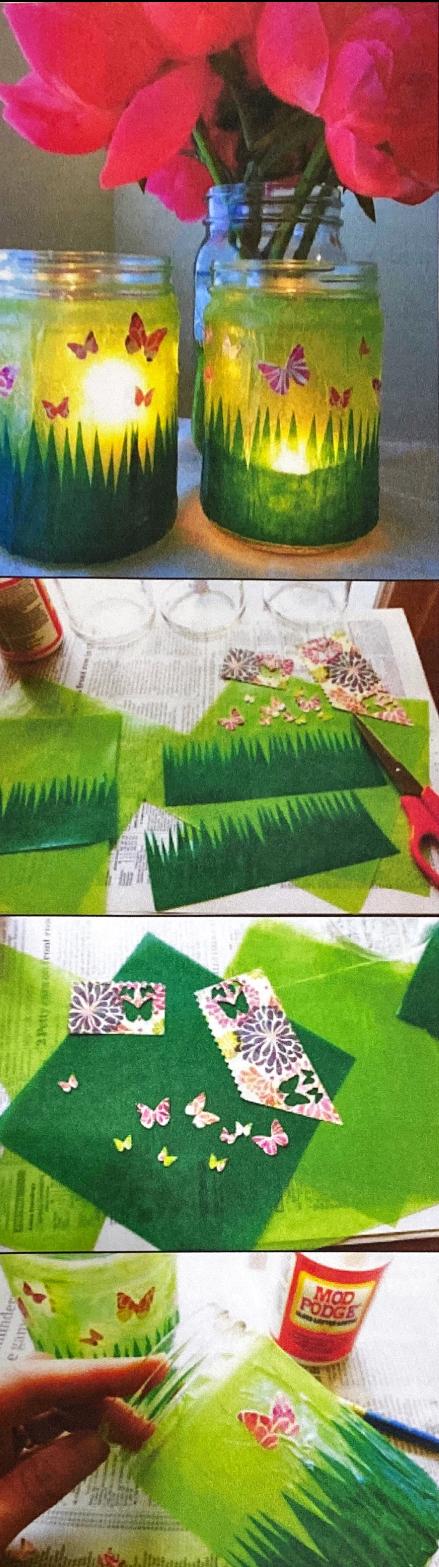 